12.07. – 26.07.2020./tylko do użytku wewnętrznego/
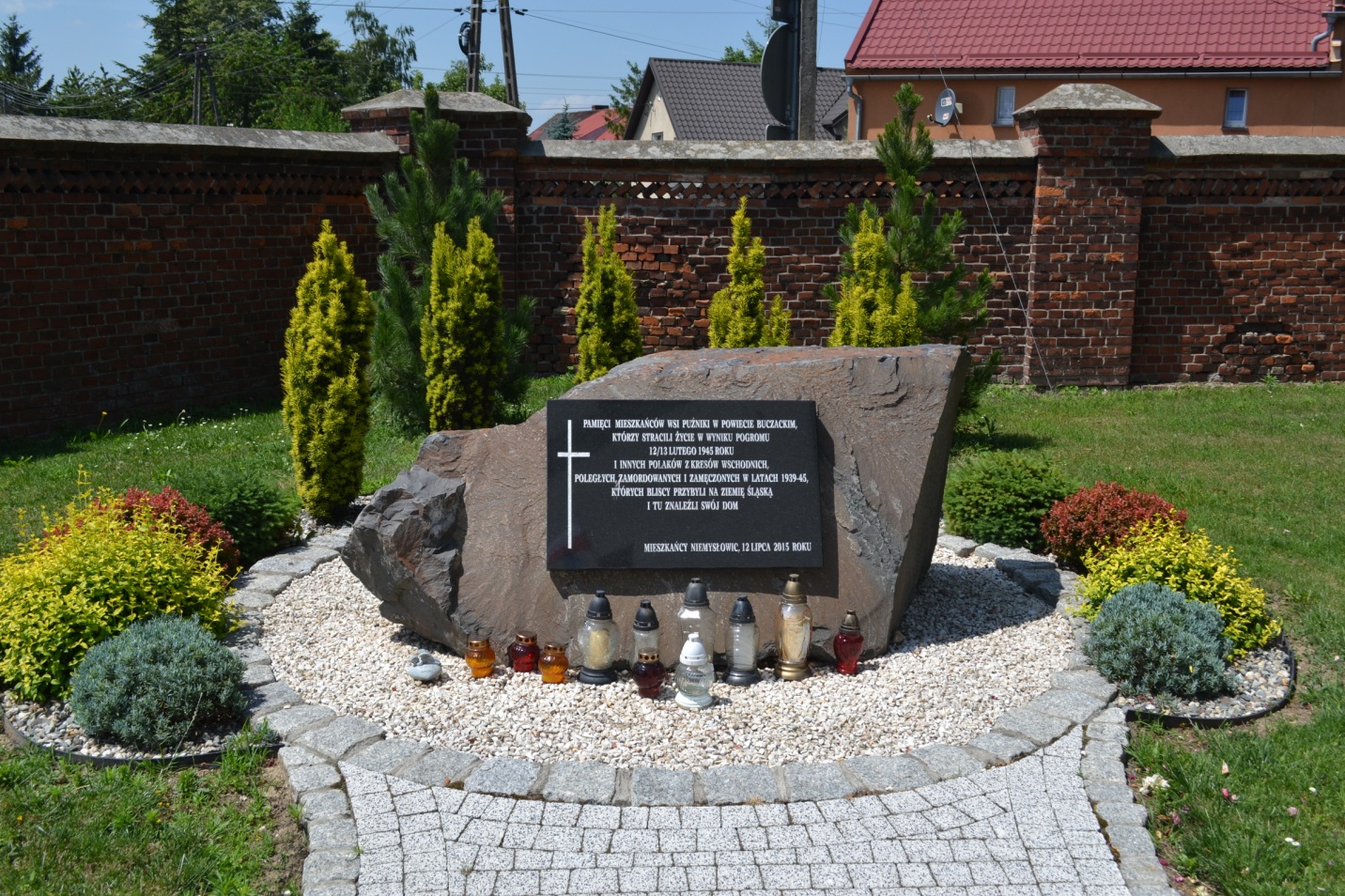 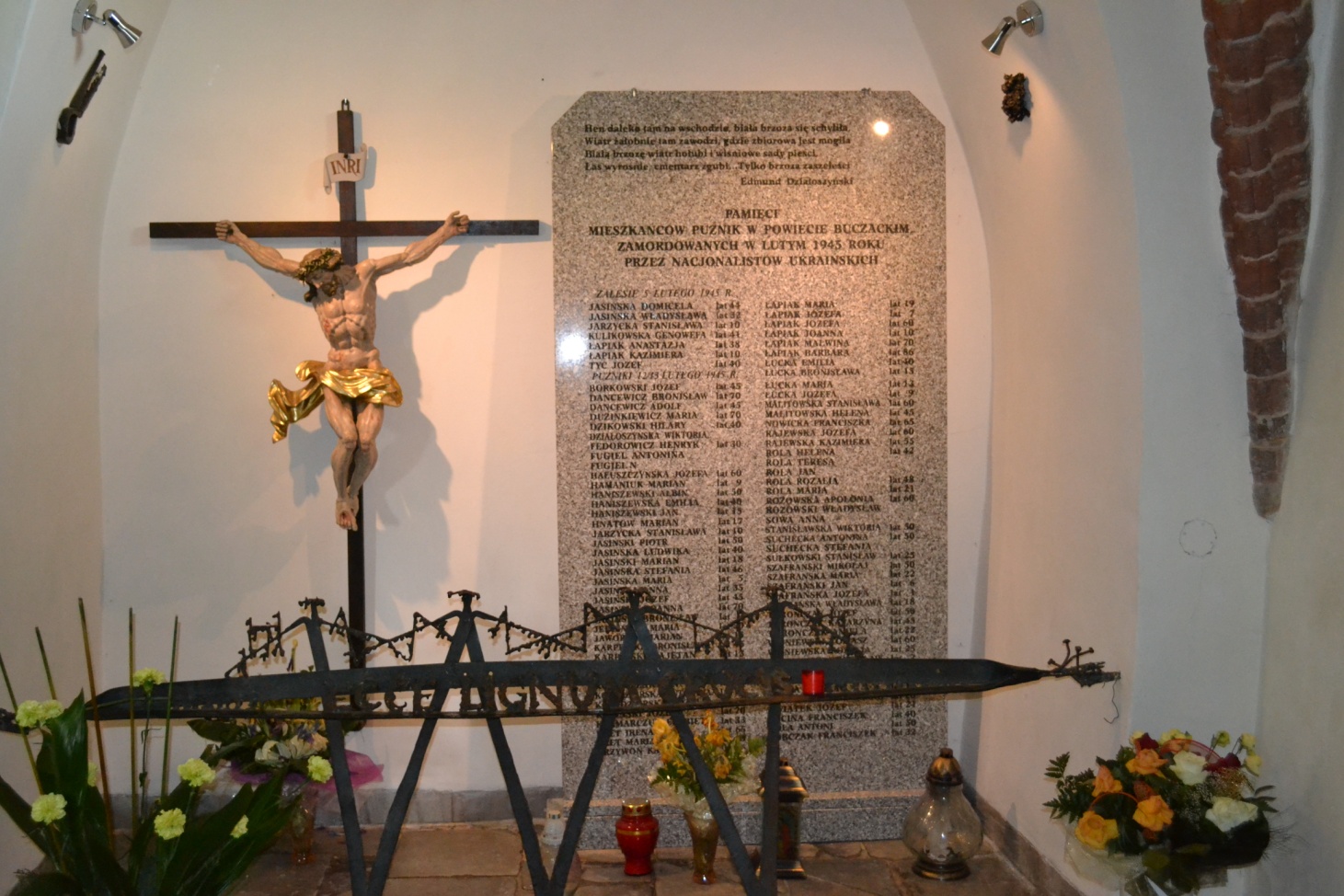 OGŁOSZENIA PARAFIALNE - 12.07. – 26.07.2020.*Serdeczne Bóg zapłać za Wasze modlitwy, prace i ofiary na rzecz naszej 
  parafii i naszych kościołów.*Błogosławieństwo Kierowców i ich pojazdów - 2 sierpnia, 
  w niedzielę po Mszy św. o godz. 9.30 – w Czyżowicach 
  oraz po Mszy św. o godz. 11.00 - w Niemysłowicach.*Dożynki Parafialne – Msza św.: 
  -Niemysłowice – 15 sierpnia, sobota, godz. 11.00.
  -Czyżowice – 23 sierpnia, niedziela, godz. 11.00;*Piesza Opolska Pielgrzymka na Jasną Górę odbędzie się 
  w dniach od 16 do 22 sierpnia. Szczegółowe informacje na 
  stronie internetowej: www.pielgrzymka-opolska.pl
*W drugiej połowie sierpnia odbędzie się w naszej diecezji zbiórka  
   elektroodpadów, przez Stowarzyszenie Dobrych Inicjatyw „Pro Missio” 
   Szczegóły będą podane w późniejszym terminie.
PARAFIA ŚW. ANNY W NIEMYSŁOWICACH     
 /FILIA W CZYŻOWICACH PW. NAJŚWIĘTSZEGO SERCA PANA JEZUSA/
e-mail: parafianiemyslowice@op.pl; www.niemyslowice.pltel.: 601-861-252PORZĄDEK NABOŻEŃSTW  12.07. – 26.07.2020.                                                                             PORZĄDEK NABOŻEŃSTW  12.07. – 26.07.2020.                                                                             PORZĄDEK NABOŻEŃSTW  12.07. – 26.07.2020.                                                                             XV NIEDZIELA ZWYKŁA, 12 lipcaXV NIEDZIELA ZWYKŁA, 12 lipcaXV NIEDZIELA ZWYKŁA, 12 lipca7.30O bł. Boże dla Malwiny Dendewicz w 9. r. urodzin.O bł. Boże dla Malwiny Dendewicz w 9. r. urodzin.9.30W Czyżowicach:Za ++ rodziców Julię i Alojzego Galik, Jana, Józefa i Marię Galik, Marię, Wawrzyńca i Władysława Jarosławskiego, 
i + Wandę Kogut.W Czyżowicach:Za ++ rodziców Julię i Alojzego Galik, Jana, Józefa i Marię Galik, Marię, Wawrzyńca i Władysława Jarosławskiego, 
i + Wandę Kogut.11.00Za + Eleonorę i Feliksa Piotrowskich oraz ++ dziadków.Za ++ rodziców Drozdowskich i Kosińskich 
oraz ++ dziadków z obu stron.Za + Eleonorę i Feliksa Piotrowskich oraz ++ dziadków.Za ++ rodziców Drozdowskich i Kosińskich 
oraz ++ dziadków z obu stron.Poniedziałek, 13 lipcaWspom. św. pustelników Andrzeja Świerada i BenedyktaPoniedziałek, 13 lipcaWspom. św. pustelników Andrzeja Świerada i BenedyktaPoniedziałek, 13 lipcaWspom. św. pustelników Andrzeja Świerada i Benedykta18.00Za + Krystynę i Dariusza Zarosińskich i ++ rodziców.Za + Krystynę i Dariusza Zarosińskich i ++ rodziców.Wtorek, 14 lipcaWtorek, 14 lipcaWtorek, 14 lipca9.00Za Parafian.Za Parafian.Środa, 15 lipca - Wsp. św. Bonawentury, b-pa i dokt. Kośc.Środa, 15 lipca - Wsp. św. Bonawentury, b-pa i dokt. Kośc.Środa, 15 lipca - Wsp. św. Bonawentury, b-pa i dokt. Kośc.18.0018.00Za + Oswalda Rychlikowskiego.Czwartek, 16 lipca - Wsp. Najśw. Maryi Panny z Góry KarmelCzwartek, 16 lipca - Wsp. Najśw. Maryi Panny z Góry KarmelCzwartek, 16 lipca - Wsp. Najśw. Maryi Panny z Góry Karmel18.0018.00Za + Franciszkę, Józefa i Michała Kwiatek, 
i  + Bożenę Kmuk.                                           Piątek, 17 lipcaPiątek, 17 lipcaPiątek, 17 lipca18.0018.00O bł. Boże dla rocznego dziecka Wiktorii Kuliszczak.Sobota, 18 lipcaSobota, 18 lipcaSobota, 18 lipca16.0016.00W Czyżowicach: 
Za + Władysława, Wiesławę, Adama i Jadwigę Lenickich, Antoninę Jabłońską, Zofię Kaczmarską, Walerię i Stanisława Kulej, i ++ z rodziny Jagiełłów.
O zdrowie i bł. Boże w rodzinie Magdaleny i Mateusza Furmanów.
/w czasie Mszy św. Sakrament Chrztu św. otrzyma Bruno Furman/.XVI NIEDZIELA ZWYKŁA, 19 lipcaDZIEŃ UPAMIĘTNIENIA POLAKÓW ZAMORDOWANYCH 
NA KRESACH WSCHODNICHXVI NIEDZIELA ZWYKŁA, 19 lipcaDZIEŃ UPAMIĘTNIENIA POLAKÓW ZAMORDOWANYCH 
NA KRESACH WSCHODNICHXVI NIEDZIELA ZWYKŁA, 19 lipcaDZIEŃ UPAMIĘTNIENIA POLAKÓW ZAMORDOWANYCH 
NA KRESACH WSCHODNICH7.30



7.30



Za + Antoninę, Władysława i Mieczysława Borkowskich, Julię i Andrzeja Siergiej oraz + Stanisławę Pęgiel.
O zdrowie i bł. Boże dla Bernadetty i Marka Wistuba 
oraz ich dzieci, a także dla Magdaleny i Pawła Andrzejewskich i syna Dawida. Za + Jana i Domicelę Malik.9.309.30W Czyżowicach:Za ++ rodziców Eleonorę i Adama Mulików 
i ++ z rodziny.Za + Wawrzyńca i Marię Szandurskich 
i ++ z pokrewieństwa.11.00       11.00       W INTENCJI POLAKÓW ZAMORDOWANYCH 
NA KRESACH WSCHODNICH. Po Mszy św. procesjonalne przejście do Pomnika Pamięci i złożenie kwiatów./ przy udziale władz gminnych i powiatowych/ 
/po Mszy św. Sakrament Chrztu św. otrzyma Antoni Ignacy Kosiński/Poniedziałek, 20 lipcaWspomnienie bł. Czesława, kapłana, patrona Diecezji OpolskiejPoniedziałek, 20 lipcaWspomnienie bł. Czesława, kapłana, patrona Diecezji OpolskiejPoniedziałek, 20 lipcaWspomnienie bł. Czesława, kapłana, patrona Diecezji Opolskiej18.0018.00Za + Marię, Zarosińską, Stanisława i Władysławę Zarosińskich, Wiesława Godlewskiego i ++ rodziców 
z obu stron.Za + Wandę Baran w 30. dniu po śm. Wtorek, 21 lipcaWtorek, 21 lipcaWtorek, 21 lipca9.009.00Za Parafian.Środa, 22 lipcaŚwięto św. Marii MagdalenyŚroda, 22 lipcaŚwięto św. Marii MagdalenyŚroda, 22 lipcaŚwięto św. Marii Magdaleny18.0018.00O zdrowie i bł. Boże w rodzinie Pawłowskich oraz 
za + Kornelię Działoszyńską, Grzegorza Świercza, Rozalię 
i Kajetana Biszkowieckich, i Tadeusza Działoszyńskiego.Czwartek, 23 lipcaŚwięto św. Brygidy, zakonnicy, patronki EuropyCzwartek, 23 lipcaŚwięto św. Brygidy, zakonnicy, patronki EuropyCzwartek, 23 lipcaŚwięto św. Brygidy, zakonnicy, patronki Europy18.0018.00O zdrowie i bł. Boże w rodzinie Chilińskich oraz dla dzieci 
i wnuków.Piątek, 24 lipcaWspomnienie św. Kingi, dziewicyPiątek, 24 lipcaWspomnienie św. Kingi, dziewicyPiątek, 24 lipcaWspomnienie św. Kingi, dziewicy18.0018.00Za + Marię i Stanisława Sokołowskich i ++ dziadków 
z obu stron.Sobota, 25 lipcaŚwięto św. Jakuba ApostołaSobota, 25 lipcaŚwięto św. Jakuba ApostołaSobota, 25 lipcaŚwięto św. Jakuba Apostoła13.0013.00Ślub Rzymski: Karolina Krzesińska i Krzysztof Bolibrzuch.18.0018.00W Czyżowicach: O zdrowie i bł. Boże dla rocznego dziecka 
            Pauliny Wójcik oraz dla jej rodziców i chrzestnych.NIEDZIELA, 26 lipca – W NIEMYSŁOWICACH: UROCZYSTOŚĆ ODPUSTOWA KU CZCI ŚW. ANNY, Matki Najśw. Maryi Panny, Patronki naszej Parafii, Głównej Patronki Diecezji OpolskiejNIEDZIELA, 26 lipca – W NIEMYSŁOWICACH: UROCZYSTOŚĆ ODPUSTOWA KU CZCI ŚW. ANNY, Matki Najśw. Maryi Panny, Patronki naszej Parafii, Głównej Patronki Diecezji OpolskiejNIEDZIELA, 26 lipca – W NIEMYSŁOWICACH: UROCZYSTOŚĆ ODPUSTOWA KU CZCI ŚW. ANNY, Matki Najśw. Maryi Panny, Patronki naszej Parafii, Głównej Patronki Diecezji Opolskiej7.307.30O zdrowie i bł. Boże dla Adama Pałys z okazji 60. r. urodzin oraz o bł. Boże w rodzinie.
O zdrowie i bł. Boże dla Jana Pałys z okazji 2. r. urodzin
oraz dla rocznego dziecka Adama Pałys 
(odprawi pierwszy ksiądz).O zdrowie i bł. Boże w rodzinie Stefanko oraz o opiekę Bożą nad dziećmi i wnukami (odprawi drugi ksiądz).9.309.30W Czyżowicach:Za ++ rodziców Magdalenę i Jana Jarosławskich, Bronisławę i Mikołaja Powroźnik i ++ z pokrewieństwa.
O bł. Boże w rodzinie Karoliny, Pawła i Artura Licznarów (odprawi pierwszy ksiądz).Za + Grzegorza Herbowskiego w 1. r. śm., rodziców Marię 
i Jana Zebzda, + Józefę Lewandowską i dziadków 
z obu stron.
O zdrowie i bł. Boże dla Ewy i Krzysztofa Filipiak z okazji 
20. r. ślubu oraz o opiekę Bożą nad dziećmi. (odprawi drugi ksiądz).11.3011.30SUMA ODPUSTOWA – ZA PARAFIAN.Z podziękowaniem za otrzymane łaski, z prośbą o bł. Boże dla Małgorzaty Kogut z okazji urodzin (odprawi pierwszy ksiądz).
O zdrowie i bł. Boże dla Małgorzaty Skowrońskiej z okazji 
40. r. urodzin. oraz o opiekę Bożą nad rodziną. (odprawi drugi ksiądz).